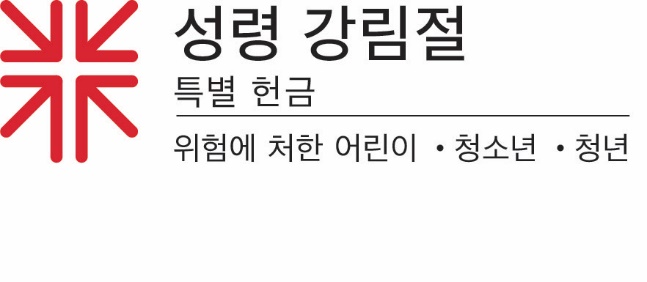 선교 활동 보고성령 강림절 특별헌금, DREAAMer들이 더 큰 꿈을 품도록 돕다한 대의 승합차, 3 명의 성인 리더, 5 일, 6명의 청년, 그리고 커다란 믿음이 합쳐지면 무엇이 될까요? 위대한 여행 그리고, 인생을 바꾸는 DREAAM이 됩니다.  2023년 10월 DREAAM 그룹은 나이아가라 폭포를 지나 뉴욕 시를 향해 여행을 했습니다. 이들의 목표는 젊은이들의 마음과 가슴을 여는 것 뿐 아니라 리더를 길러내는 것이었습니다. 이번 여행에서는 뉴욕시 제일장로교회와 연계하여 교회 직원들이 노숙자에 초점을 맞춘 선교 프로젝트를 기획했습니다.DREAAM(Driven to Reach Excellence and Academic Achievement for Males의 약자)은 취약한 아프리카계 미국인 소년들을 찾아 가르치고 재정적으로 지원합니다. 이러한 지원은 3세부터 가능하고 대상 아동이 24세에 이를 때까지 지속됩니다. 또한 가족을 함께 보살피기도 합니다. 올해로 9년째를 맞이한 DREAAM은 취약한 청소년 교육자이자 지칠 줄 모르는 옹호자인 트레이시 데이스 설립자 겸 최고 경영자의 아이디어로 탄생했습니다. DREAAM은 일리노이주 샴페인의 제일장로교회의 사역 중 하나입니다. 첫 날부터 트레이시는 DREAAM의 사역을 키우는 새롭고 창의적인 방식에 대해 끊임없이 고민했습니다. 트레이시는 "노숙자 프로젝트는 완벽했습니다"라고 말했습니다. "약 삼 년 전, DREAAM 참여자들은 노숙자들에 대해서 관심이 높았고 '집 잃은 이웃들(Neighbors Without a Home)'이라는 방과후 클럽을 만들었습니다. 이들은 노숙자에 대해서 공부하고 봉사 프로젝트를 만들었습니다. 이 여행을 통해 학생들은 뉴욕시의 노숙자 상황을 이해하고 체험하는 것이 중요했습니다 이 배려심 많은 젊은 섬김의 리더들이 자신감있고 능숙하게 노숙인들을 돕는 모습을 지켜보는 것은 흥미로웠습니다. 그들은 집 없는 이웃을 섬기는 일을 계속할 수 있겠다는 생각으로 설레하며 샴페인으로 돌아갔습니다."이러한 변화의 경험은 부분적으로는 미국장로교회의 네 가지 특별 헌금 중 하나인 '성령 강림절 특별 헌금' 덕분에 가능했습니다. 특별헌금을 통한 우리의 헌금은 장로교 청소년 트라이에니엄 사무국 , 청년 자원봉사자 프로그램, "어린이 교육, 세상을 변화시키다"라는 전국 프로그램을 통해 위기에 처한 어린이들을 지원하고 있습니다.이 특별 헌금의 특징은 헌금의 40%가 우리 교회가 청소년을 지원하는 자체 사역에 사용된다는 점입니다."여행은 삶을 변화시키고 리더로서의 마음가짐을 형성해줍니다"라고 트레이시가 말했다. "이 여행의 목표는 이들이 가능성을 체험하고 긍정적인 미래를 위한 더 많은 아이디어와 꿈을 키우게 하는 것입니다. 우리는 DREAAMer들이 더 큰 꿈을 가지도록 가르치고트레이시는 성령 강림절 특별헌금이 "행동하는 희망"이라고 이야기합니다. 희망을 행동으로 옮기는 것이 바로 우리 특별헌금을 통해서 우리가 추구하는 바입니다. 관대한 마음으로 기부해 주십시오. 우리 모두가 조금씩 모으면, 큰 힘이 됩니다!기도합시다. 모든 연령의 사람들을 돌보시는 하나님, 우리 아이들이 스스로가 안전하다는 것을 알고, 성장하는 데 필요한 것을 누리며, 정의와 사랑과 평화가 넘치는 주님의 나라를 닮은 세상을 가지게 하소서. 이러한 세상에 생명을 불어 넣어주시는 당신께 항상 감사하게 하소거. 그리스도의 이름으로 기도합니다. 아멘.